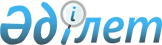 О внесении изменений в постановление Правительства Республики Казахстан от 30 июня 2007 года № 551 "Об утверждении Правил лицензирования и квалификационных требований к деятельности по организации и проведению лотерей (кроме государственных (национальных) в Республике Казахстан"
					
			Утративший силу
			
			
		
					Постановление Правительства Республики Казахстан от 30 ноября 2011 года № 1391. Утратило силу постановлением Правительства Республики Казахстан от 28 декабря 2012 года № 1716      Сноска. Утратило силу постановлением Правительства РК от 28.12.2012 № 1716 (вводится в действие по истечении двадцати одного календарного дня после первого официального опубликования).      Правительство Республики Казахстан ПОСТАНОВЛЯЕТ:



      1. Внести в постановление Правительства Республики Казахстан от 30 июня 2007 года № 551 "Об утверждении Правил лицензирования и квалификационных требований к деятельности по организации и проведению лотерей (кроме государственных (национальных) в Республике Казахстан" (САПП Республики Казахстан, 2007 г., № 22, ст. 282) следующие изменения:



      1) заголовок изложить в следующей редакции:

      "Об утверждении квалификационных требований к деятельности по организации и проведению лотерей";



      2) пункт 1 изложить в следующей редакции:

      "1. Утвердить прилагаемые квалификационные требования к деятельности по организации и проведению лотерей.";



      3) квалификационные требования, утвержденные указанным постановлением, изложить в новой редакции согласно приложению к настоящему постановлению.



      2. Настоящее постановление вводится в действие с 30 января 2012 года и подлежит официальному опубликованию.      Премьер-Министр

      Республики Казахстан                       К. Масимов

Приложение        

к постановлению Правительства

Республики Казахстан    

от 30 ноября 2011 года № 1391

Утверждены         

постановлением Правительства

Республики Казахстан    

от 30 июня 2007 года № 551   

Квалификационные требования к деятельности

по организации и проведению лотерей

      1. Основные понятия, используемые в настоящих Квалификационных требованиях:



      1) денежная лотерея - лотерея с выигрышами исключительно в виде денег;



      2) денежно-вещевая лотерея - лотерея с выигрышами в виде денег и/или имущества (кроме денег), зафиксированными в инструктивных и методических материалах лотереи в денежном эквиваленте;



      3) мгновенная лотерея - лотерея, в которой выигрыш определяется путем моментальной проверки лотерейного билета после его покупки;



      4) вещевая лотерея - лотерея с выигрышем в виде имущества (кроме денег), зафиксированным в инструктивных и методических материалах лотереи в денежном эквиваленте;



      5) лотерея - игра, в ходе которой ее организатор проводит между собственниками лотерейных билетов розыгрыш призового фонда лотереи, при этом определение выигрышных лотерейных билетов не должно зависеть от воли и действий субъектов лотерейной деятельности и является исключительно делом случая;



      6) лотерейный билет - бумажный носитель информации, необходимой для установления с абсолютной степенью достоверности факта выпадения или невыпадения на него выигрыша в лотерее, и соответствующий требованиям инструктивного и методического материала организатора лотереи, для SMS-лотереи лотерейным билетом признается обратное SMS-сообщение;



      7) оборудование, предназначенное для продажи лотерейного билета - оборудование, реализующее лотерейный билет участнику тиражной лотереи, в фискальном режиме в соответствии с главой 90 Кодекса Республики Казахстан от 10 декабря 2008 года "О налогах и других обязательных платежах в бюджет" (Налоговый кодекс), документация по которому подтверждает указанные характеристики завода-изготовителя, с переводом на государственном и русском языках;



      8) лотерейное оборудование - оборудование, предназначенное для проведения розыгрыша в тиражной лотерее, документация которого подтверждает указанные характеристики завода-изготовителя, с переводом на государственном и русском языках;



      9) организатор - юридическое лицо, обладающее лицензией на осуществление деятельности по организации и проведению лотерей в Республике Казахстан;



      10) субъект лотерейной деятельности - организатор, участник, агент лотереи;



      11) оборудование, предназначенное для выплаты выигрыша в лотерее - оборудование, производящее выплаты выигрышей по тиражной лотерее, с учетом удержания индивидуального подоходного налога у источника выплаты, документация которого подтверждает указанные характеристики завода-изготовителя, с переводом на государственном и русском языках;



      12) участник - физическое лицо, не являющееся, учредителем, сотрудником или организатором лотереи, владеющее лотерейным билетом, дающим право на участие в розыгрыше призового фонда, или физическое лицо, выкупающее цифры и (или) буквы, комбинации цифр и (или) букв для участия в SMS-лотерее;



      13) агент - физическое и юридическое лицо, осуществляющее распространение (реализацию) лотерейных билетов (для SMS-лотереи операторы сотовой связи) на основании заключенного с организатором лотереи договора;



      14) призовой фонд - совокупность имущества, формируемого в соответствии с инструктивными и методическими материалами по проведению лотереи организатором и распределяемого между участниками, посредством проведения розыгрыша, стоимость которого составляет не менее 50 % от средств, полученных от реализации выпуска лотерейных билетов, цифр и (или) букв, комбинации цифр и (или) букв;



      15) выигрыш - факт выпадения на лотерейный билет всего (или части) призового фонда лотереи;



      16) розыгрыш - процедура лотереи, в ходе которой определяются выигрышные билеты;



      17) тиражная лотерея - лотерея, проводимая в прямом эфире телевидения, процессы проведения которой делится на циклы от выпуска в продажу билета, до проведения общего розыгрыша, с использованием лотерейного оборудования и выдачи выигрышей по тиражу;



      18) SMS-лотерея - тиражная лотерея, при которой участник лотереи осуществляет различного вида ставки для участия в лотерее путем отправки короткого сообщения содержащего из цифр и (или) букв, комбинации цифр и (или) букв (SMS) через операторов сотовой связи организатору лотереи для регистрации и участия в розыгрыше. Участие подтверждается направлением обратного SMS-сообщения (лотерейный билет).



      2. Квалификационные требования, неизменные на протяжении всего розыгрыша, предъявляемые к заявителю:



      1) наличие инструктивного и методического материала по организации и проведению лотереи, который содержит сведения о:



      виде лотереи;



      технологии организации лотереи;



      порядке формирования и распределения призового фонда лотереи;



      количестве розыгрышей;



      количестве лотерейных билетов в каждом розыгрыше, с указанием серии и номеров (в SMS-лотереях указывается количество розыгрышей);



      стоимости лотерейного билета (для SMS-лотереи - SMS-сообщение);



      наименовании, количестве и стоимости имущества призового фонда;



      порядке информирования участников лотереи об основных правилах участия в розыгрыше, получения выигрышей с указанием сроков и результатов;



      порядке и сроках получения выигрышей (в том числе с указанием возможности получения вещевых выигрышей в денежном эквиваленте);



      порядке возврата полной стоимости лотерейных билетов участникам лотереи в случае невозможности проведения розыгрыша (кроме мгновенных лотерей);



      месте и дате проведения розыгрыша лотереи (кроме мгновенной лотереи);



      сроках хранения невостребованных выигрышей (не менее 3-месяцев с момента розыгрыша);



      порядке учета билетов, выпускаемых в продажу, реализованных и нереализованных, а также исключения из участия в розыгрыше похищенных билетов;



      порядке утилизации непроданных билетов;



      порядке хранения невостребованных выигрышей и их востребования по истечению сроков получения выигрышей;



      порядке учета, и хранения лотерейных билетов;



      2) наличие правил внутреннего контроля, разработанных и принятых в соответствии с пунктом 3 статьи 11 Закона Республики Казахстан от 28 августа 2009 года "О противодействии легализации (отмыванию) доходов, полученных незаконным путем, и финансированию терроризма";



      3) наличие у заявителя материально-технической базы, необходимой для организации и проведения лотереи:



      для проведения самого розыгрыша (кроме мгновенной лотереи) принадлежащее организатору на праве собственности здание (часть здания, помещение), для хранения лотерейных билетов, денежных средств и призового фонда лотереи;



      оборудование, принадлежащее на праве собственности, предназначенное для продажи лотерейных билетов (только при реализации лотерейных билетов через указанное оборудование);



      оборудование, принадлежащее на праве собственности, предназначенное для выплаты выигрышей в лотерее (только при выдаче выигрышей через оборудование);



      договора о прямой трансляции на телевидении с указанием предполагаемого эфирного времени и даты проведения розыгрыша (за исключением мгновенной лотереи);



      типового договора с агентами продаж лотерейных билетов (кроме SMS-лотереи);



      4) наличие образцов лотерейных билетов, с раскрытием степеней защиты от подделок (за исключением SMS-лотереи), в которых содержится информация на государственном и русском языках:



      о стоимости лотерейного билета;



      об условиях проведения лотереи;



      о сроке и месте прямой трансляции (за исключением мгновенной лотереи);



      о сроках и местах получения выигрышей;



      о серии и номере лотерейного билета;



      о наименовании и количестве призов;



      об адресе, телефоне, сайте организатора лотереи;



      5) наличие договора с операторами сотовой связи (только для SMS-лотереи) на проведение SMS-лотереи, предусматривающего обязательство по направлению обратного SMS-сообщения участникам лотереи, где содержатся сведения:



      о регистрационном номере сообщения (номер лотерейного билета);



      о сроках и местах прямой трансляции;



      о сроках и местах получения выигрышей;



      об адресе, телефоне, сайте организатора лотереи;



      о номере телефона бесплатного Call-центра;



      6) наличие договора с субъектами предпринимательства, осуществляющими охрану и транспортировку лотерейных билетов (SMS-сообщений), денежных средств.
					© 2012. РГП на ПХВ «Институт законодательства и правовой информации Республики Казахстан» Министерства юстиции Республики Казахстан
				